KATALOG  PITANJA  ZA  NATJECANJEFLORA 2015. g.Imenuj hrvatskim nazivom vrstu prikazanu na slici:________________________  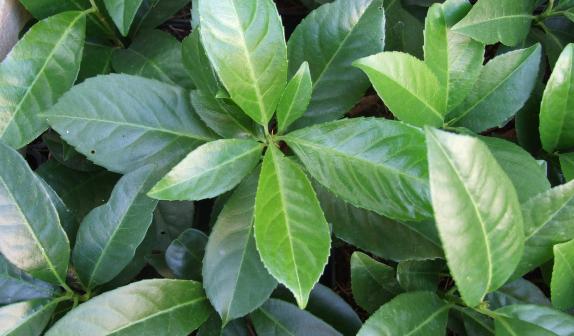  Imenuj latinskim nazivom rod kojem pripada vrsta prikazana na slici:_____________________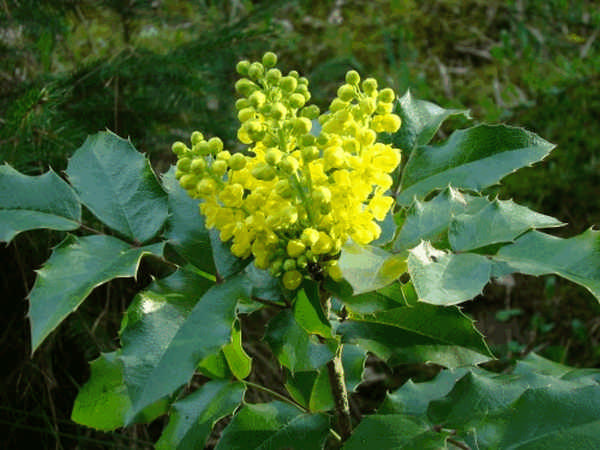 Imenuj hrvatskim nazivom vrstu prikazanu na slici:________________________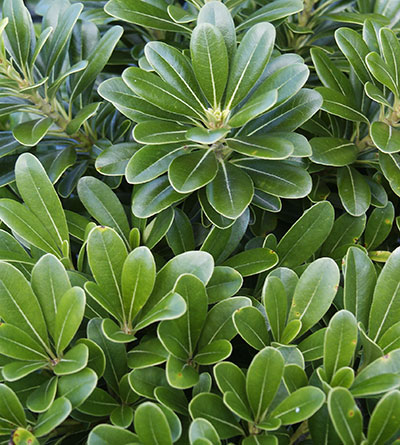  Imenuj latinskim nazivom rod kojem pripada vrsta na slici:______________________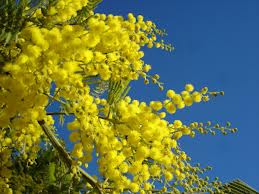 Imenuj hrvatskim nazivom vrstu prikazanu na slici: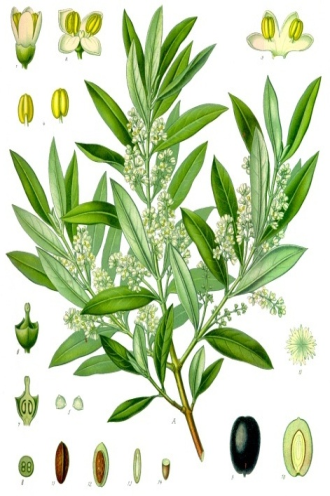 ______________________ Imenuj latinskim nazivom rod vrste prikazane na slici: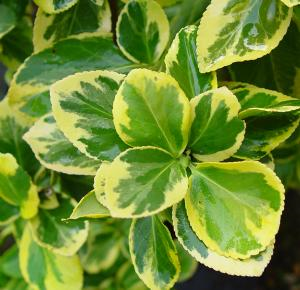 _______________________________Imenuj latinskim nazivom rod vrste prikazane na slici: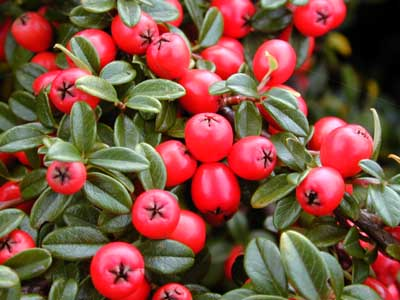 _________________________ Koji vazdazeleni grm naraste do tri metra i ima mlado lišće intenzivno crvene boje, a sazrijevanjem mijenja boju listova u zelenu: PittosporumCotoneasterPhotiniaImenuj hrvatskim i latinskim nazivom rod i vrstu prikazanu na slici: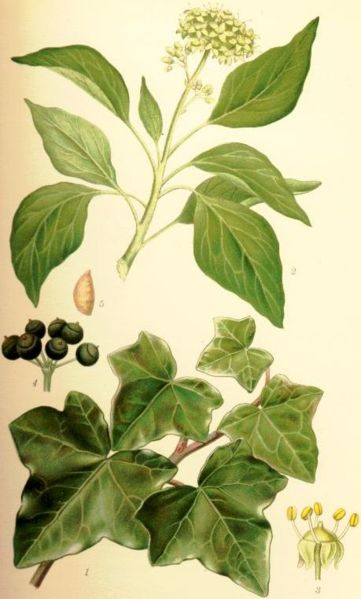 Hrvatski naziv:________________Latinski naziv:________________Imenuj hrvatskim i latinskim nazivom rod vrste prikazane na slici: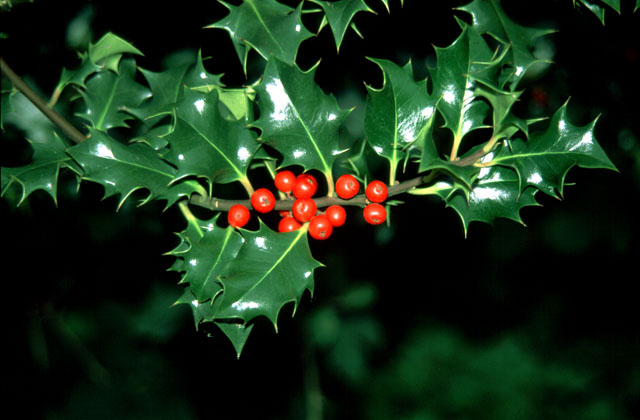 Hrvatski naziv:______________Latinski naziv:_______________ Imenuj hrvatskim nazivom vrstu na slici: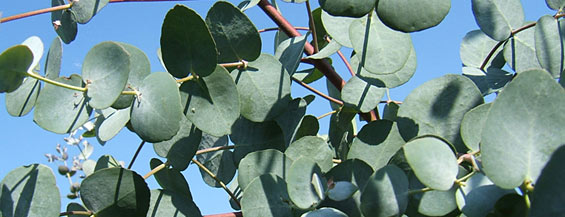 ___________________Koje od navedenih vrsta se odlikuju izraženim mirisom:PyracanthaMyrtusEuonymusEucalyptusZaokruži točan odgovor!     Aucuba japonica ima listove:zelene sa žućkastim mrljamazelene sa crvenkastim mrljamazelene sa sivkastim mrljamaimenuj latinskim nazivom vrstu na slici:________________________________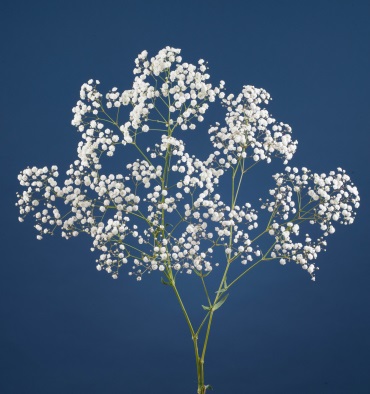 Imenuj latinskim nazivom vrstu prikazanu na slici: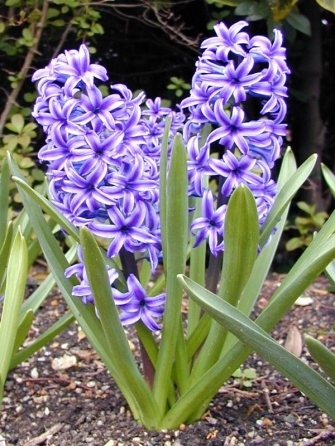 ______________________ Imenuj latinskim nazivom vrstu prikazanu na slici:___________________________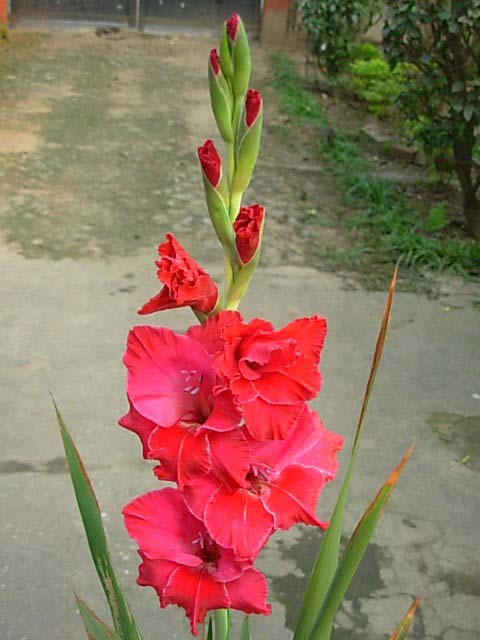 Duljina cvjetne peteljke tulipana u prvoj klasi je od _____cm do_______cm, a u drugoj od _______cm do _______cm.Koliko cvjetova perunika za prodaju vežemo u snopove:101520Kada režemo cvat zumbula?Kada pupoljci pokažu bojuKada se otvore prvi cvjetoviOd ponuđenih odgovora zaokruži točne odgovore.       Koje cvjetne vrste možemo pospješivati?GladiolusHyacinthusTulipaGerbera           Imenuj hrvatskim  nazivom  vrstu na slici:    _________________________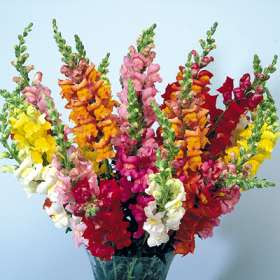 Zaokruži točan odgovor !      Za pospješivanje zumbula se koriste lukovice koje su:tretiranezasađenepreparirane   Zaokruži točan odgovor!     Cvatove zumbula sortiramo po dužini cvata.DA                       b) NEZaokruži rodove primjenjive za rez:RanunculusPelargoniumDianthusZantedeschiaAnthuriumAgeratumZaokruži točne tvrdnje!Kala ima pricvjetni list- spathuAllium ima cvat loptastog oblikaLjiljani imaju cvat glavicuDahlia ima cvat u obliku gronjeU nazivu kojeg roda su cvatuće vrste candidum, longiflorum, regale,                hollandicumHyacinthusZantedeschiaLiliumZaokruži biljku koja ima lukovicu i debelu šuplju stapku!AnemoneRanunculusHippeastrumPoveži crtom ispravne tvrdnje!         1. Convallaria               a) pojedinačni cvijet                2. Anemona                  b) loptasti cvat         3. Dahlia                       c) grozdasti cvat Poredaj vrste geofita za rez po duljini cvjetnih stapki počevši od onih najkraćih!           (frezija, gladiola, ljiljan)____________________            2._____________________            3._____________________                                                      Zaokruži točan odgovor!         Sorte geofita pod nazivom Fosteriana, Triumph, Darwin, Cottage pripadaju:tulipanimaljiljanimanarcisimaZaokruži točan odgovor!        Koja geofita ima ugodan miris?FreesiaCannaGladiolusZaokruži točne odgovore!             Što je zajedničko vrstama iz rodova Tulipa, Iris i Crocus?koriste se za rezotporni su na zimuimaju lukoviculistovi se pojavljuju nakon cvjetanjaZaokruži točne odgovore!za gladiole i ljiljane potrebno je postaviti potporne mreželjiljan se ne klasira po duljini cvjetne stapkegladiole se beru kad se na najnižem cvijetu pokaže bojaImenuj latinskim nazivom rod geofita na slikama: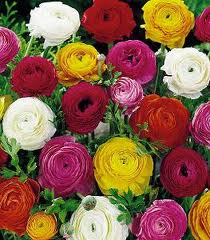 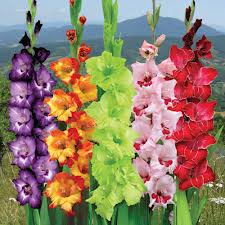 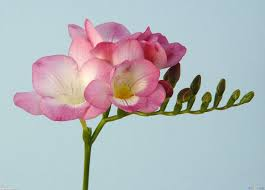 ___________________                     ______________________    ______________________Zaokruži točan odgovor!           Geofiti iz prethodnog zadatka su neotporni na zimu.DA                               b)  NE     Imenuj hrvatskim nazivom rod geofita na slikama: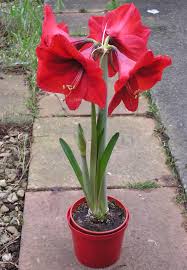 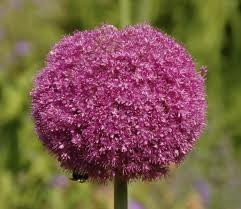 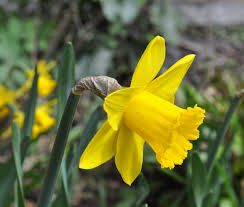    ____________________                ______________________             _________________Imenuj hrvatskim nazivom geofitu na slici!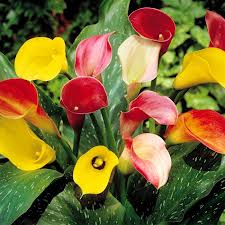          ______________________Imenuj latinskim nazivom rod geofite na slici!     _______________________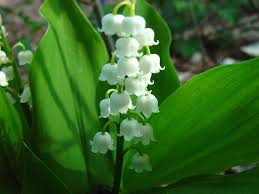 Zaokruži točan odgovor!          Geofita iz prethodnog zadatka miriše i koristi se za rez.DA                           b)  NE     Zaokruži točan odgovor! 	     Prva klasa cvatova kale treba imati stapku dužine: 70 cm65 cm60 cmZaokruži točan odgovor! 	     Brutom se razmnožavaju geofiti koji imaju podzemnu stabljiku:lukovicugomoljZaokruži točan odgovor!     Hippeastrum se može pospješivati?DA                                      b) NEZaokruži točan odgovor!     Nizozemske  perunike  uzgajaju se:sadnjom lukovicasadnjom podankaDopiši latinske nazive podzemnih stabljika:lukovica- __________________________gomolj - __________________________podanak - _________________________Dendrobium ima:      a) pojedinačne cvjetove      b) cvjetove u grozdastom cvatu      c) cvjetove u štitastom cvatu Orhideje su:a) parazitne biljkeb) epifitne biljkeOrhideja na slici pripada rodu:      a) Cattleya      b) Cymbidium      c) Dendrobium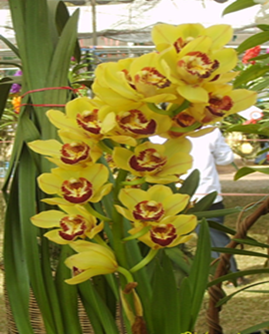 Zaokruži točan odgovor!     Lilium longiflorum ima cvjetove grupirane:na vrhu stabljikeduž stabljikeDopiši: Dianthus razmnožavamo vegetativno meristemom i_________________________Koje uzgojne zahvate primjenjujemo u uzgoju karanfila:___________________________________________Prema duljini cvjetne stapke ruže razvrstavamo u 3 klase. Napiši dužine stapkiza prvu klasu ____________ cmza drugu klasu ___________ cmza treću klasu ____________cmRajsku pticu uzgajamo  kaoa)jednogodišnju biljkub)višegodišnju biljku Dopiši hrvatski naziv vrste na slici: ____________________________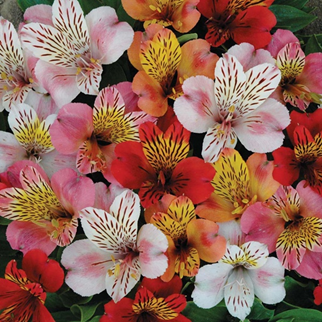 Dopiši latinski naziv vrste na slici:        ________________________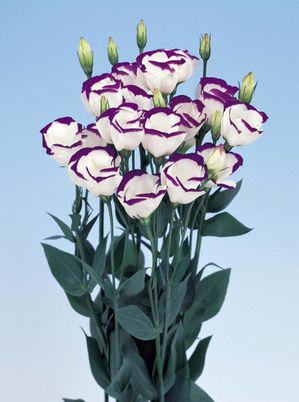       55.   Mirisnu grahoricu uzgajamo kao:a)jednoljetnicub)dvoljetnicuc)trajnicu56.Imenuj hrvatskim nazivom cvjetnu vrstu na slici:_______________________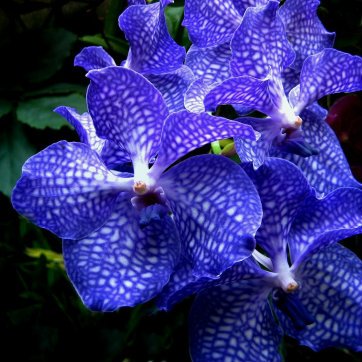  Imenuj latinskim nazivom cvjetnu vrstu na slici:  _________________________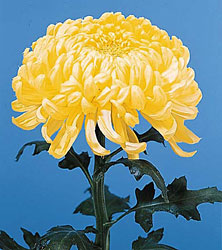 Spider tip cvata gerbere odlikuje se:a) uskim jezičastim cvjetovimab) širokim jezičastim cvjetovimac) valovitim jezičastim cvjetovimaCvjetove gerbera beremo tako da ih ____________________Tokom uzgoja velikocvjetnih krizantema obavezno  vršimo uzgojni zahvat:a) dekapitiranjeb) pinciranjec) pikiranjeImenuj hrvatskim nazivom cvjetnu vrstu na slici:_______________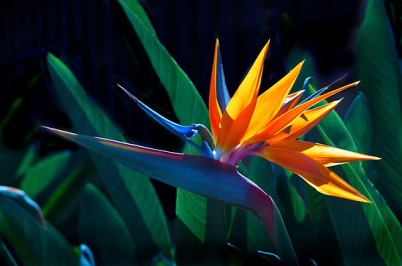 Dopiši: Anthurium adreanum ima dekorativne __________________Dopiši: lizijant se  razmnožava ________________Dopiši: mreže kod uzgoja cvijeća za rez služe_________________Matthiola incana ima cvjetove:a) pojedinačne i mirisneb) u grozdastom cvatu bez mirisa          c) u grozdastom cvatu i mirisnePITANJA IZ ARANŽIRANJAPosloži redoslijedom radnje kod izrade cvjetnih aranžmana:Raspoređivanje zelenila                        1. ____________________________________Namakanje spužve za aranžiranje         2. ____________________________________Popuna sitnim i laganijim oblicima      3. ____________________________________Postavljanje cvjetova                            4._____________________________________Zaokruži točan odgovor!Spužva za aranžiranje  se prije upotrebe oblikuje nožem tako da se odrežu uglovi i rubovi.a). DA                                                         b). NEZaokruži točne odgovore! a). Svaki se aranžman izrađuje tako da se cvjetovi postavljaju najprije u središteb).U formalnom aranžmanu se najprije postavljaju cvjetovi koji predstavljaju okosnicu, a tek zatim sredinac). U aranžiranju je važan broj 3 jer označava zaokruženost i cjelovitostd) Kod vegetativnih aranžmana najprije se postavljaju najkraći cvjetoviNadopuni!Cvjetovi i listovi u aranžmanu mogu biti sličnih ili različitih boja, oblika i površinske ______________________.Poveži pojmove tako da upišeš odgovarajući br. na praznu  crtu!Međuprostori u aranžmanu              _____ slažu se u skupine Iste vrste i boje                                _____ smiruje i povezujeIstovrsnost                                        _____ izlaze iz zajedničkog središtaKrajevi cvjetnih stapki                     _____ moraju biti slobodniZaokruži točan odgovor!Krupni, masivni cvjetovi se slažu iznad laganih i manjih cvjetova.a).DA                                                             b). NEDa li su cvjetovi krizantema  na slici pravilno posloženi blizu ishodištu rasta  s obzirom na veličinu?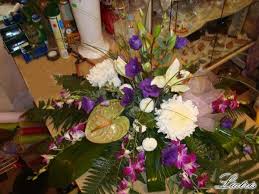               a). DA                                                             b).NE 73. Da li su u ovim aranžmanima cvjetovi posloženi tako da se poštuju prirodne        odlike   cvijeća?                      a). DA                                                 b). NE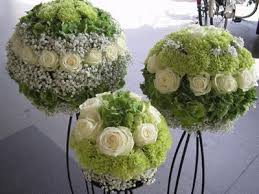 Nadopuni!Osmo pravilo govori da aranžmani „sa jednim licem“ trebaju imati ___________________ izgled.Promatrajući ovu sliku napiši na praznu crtu koji je dobar omjer visine cvijeća i posude (9. pravilo)    visina cvijeća : visina posude   =____________________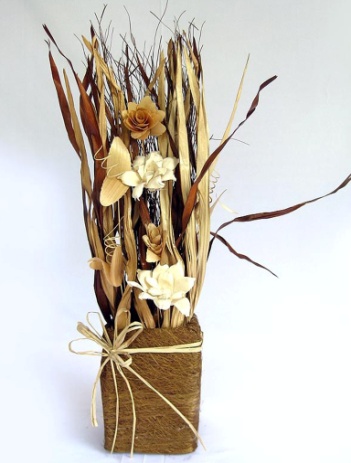 Zaokruži točne tvrdnje!a). U posude iste visine bez obzira na oblik i masivnost treba složiti jednaku količinu cvijećab). Ako imamo dvije jednake posude (keramičku i staklenu) više cvijeća duljih stapki treba staviti u keramičku posuduc). Zlatnim rezom se najidealnije određuje odnos visine cvijeća i posuded). Boje ne uvjetuju odnose u aranžmanuKako se zove ovaj aranžman s obzirom na namjenu?  __________________________ aranžman.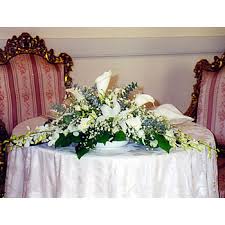 Zaokruži točan odgovor!Visina aranžmana za stol mora biti na visini između 25 i 50 cm.a). DA                                                       b). NE Zaokruži točan odgovor!Visina aranžmana je bitna za normalnu komunikaciju ljudi koji sjede za stolom.           a). DA                                                         b). NEKoji bi problem mogao nastati postavljanjem ovog aranžman na stol? Zaokruži! a). kratki vijek trajanja cvijeća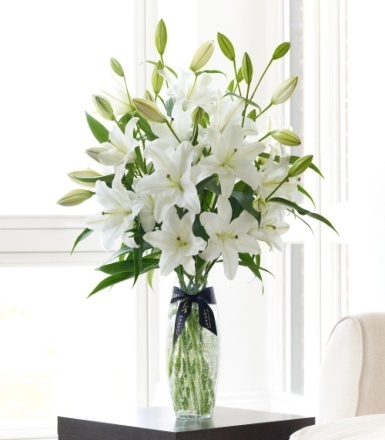                                             b). prejaki mirisIspod svake slike napiši pripadajući izraz: aranžirani svjećnjak, aranžman sa svijećama ili aranžman na stalku.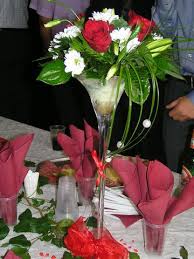 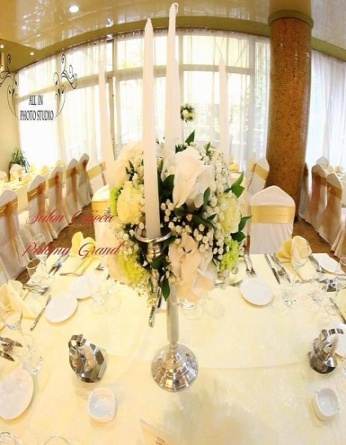 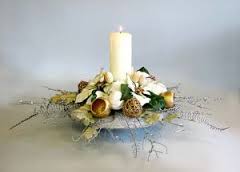   _______________________         _______________________          ___________________   Nadopuni!a). Kod aranžiranja svjećnjaka sa cvijećem u prvom planu treba biti ______________.                                                                                                       (svijećnjak ili cvijeće)b). Za dekoraciju stola najbolje su ___________________ svijeće.                                                       ( jednobojne ili šarene)Zaokruži vrstu cvijeća sa jakim mirisom!a).kala b).lizijantc).zumbulZaokruži točne tvrdnje!a). Svijeće u aranžmanima se koriste samo za blagdaneb). Tehničko pomagalo se može postaviti na svjećnjakc). Svijeća se u aranžman može učvrstiti pomoću štapića i cvjećarske vrpced). Svijeće se mogu postaviti u aranžman u raznim položajimaNadopuni!Svijeće za adventski vjenčić se učvršćuju na poseban ____________za __________.Zaokruži  plodove koji se ne mogu koristiti za jesenske aranžmane!a). ukrasne tikviceb).klasovi žitaricac). jagoded).trešnjeNadopuni! a). Plodovi su većinom ____________________ oblika.                                      (okruglog ili nepravilnog).b). Plodovi se najčešće postavljaju  ____________________aranžmana.                                                                  (u središte ili izvan centra)            c). Jabuku treba ____________________, a češer treba _____________________ kod                                  (užičati ili staviti na štapić)             (užičati ili staviti na štapić)    postavljanja u aranžman. Za stolne aranžmane se mogu koristiti plodovi povrća. Zaokruži!a). DA                                                    b). NEGirlanda je: (zaokruži)a).svežanj cvijeća, lišća i plodovab).lanac od cvijeća i lišćaZaokruži točne tvrdnje(može ih biti više)!      a). Girlande su lanci od cvijeća, listova ili plodova     b). Pletene girlande se rade tehnikom nabadanja     c). Nizana girlanda je tzv.havajska ogrlica od cvijeća90. Girlande se danas koriste samo za blagdane     a). DA                                                     b). NE91. Nizana girlanda se može izraditi nizanjem cvjetova i listova     a). DA                                                     b). NE92. Kako se zove vrsta girlande na slici?_____________________________________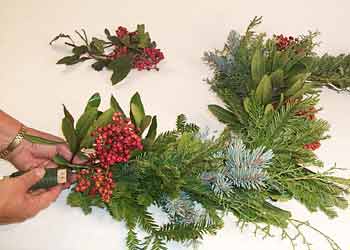 93.  Kako se zove vrsta girlande na slici?________________________________________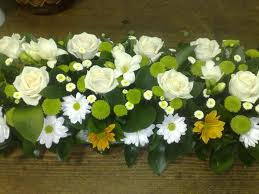 94. Nadopuni:     Vrsta girlande koja se dobiva pletenjem ovlažene slame ili lika zove se  _______________95. Nadopuni:    Tričetvrtine okrugla vezana girlanda još se zove ___________________ girlanda.96. Polukružna vezana girlanda se koristi za ukrašavanje: (zaokruži)     a). slika, stolica, spomenploča    b). stola i pozornica    c). vrata, stupova, jarbola97. Podloga za vezana girlandu je: (zaokruži)     a). spužva     b). mahovina   c). uže ili žica98. Koja girlanda ima duži vijek trajanja?   a). nizana   b). vezana   c). nabodena99. Girlande se uvijek postavljaju simetrično (zaokruži)    a) DA                                                     b). NE100. Na girlandi se ukras od drugačijeg zelenila, plodova i slično  stavlja : (zaokruži)     a). na krajeve      b). na sredinu